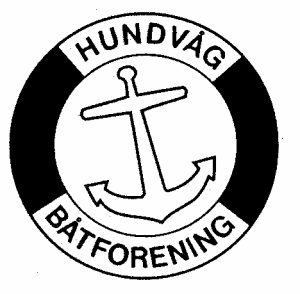 VEDTEKTER FOR HUNDVÅG BÅTFORENING !!VEDTATT PÅ GENERALFORSAMLING 29/4/97SISTE ENDRING VEDTATT PÅ GENERALFORSAMLING 18/3-2015§ 1	FORMÅLHundvåg Båtforening har som formål å fremme interessen for båtliv og sosialt samvær gjennom et rikt og harmonisk friluftsliv på sjøen og ved å lære sjøvett og godt sjømannskap. Videre gjennom samarbeid å gi sine medlemmer de beste båtplasser og havneforhold, som igjen skaper trivsel for forening og omgivelser.Foreningens sete er i Galeivågen på Hundvåg.§ 2	STYRET1.	Foreningen ledes av styre som skal bestå av 7 - syv- medlemmer og 3 -tre- 	varamedlemmer.  Styret er som følger:			Leder			Nestleder			Sekretær			Kasserer			Havnesjef og Vara havnesjef			Bryggesjef Prestø og Varabryggesjef			Bryggesjef Indre Vågen og Varabryggesjef	Styrets medlemmer velges for 2 - to - år og trer ut vekselvis slik:Par talls år: 	Nestleder, Kasserer, Havnesjef, Bryggesjef og 			Varabryggesjef Indre Vågen. Oddetalls år: Leder, Sekretær, Varahavnesjef, Bryggesjef og varabryggesjef Prestø.2.	Styret er beslutningsdyktig når minst 4 -fire- medlemmer er tilstede.	Ved stemmelikhet avgjør formannens dobbeltstemme utfallet, unntatt ved 	personvalg, her benyttes loddtrekning ved stemmelikhet.3.	Lederen har den daglige ledelse og ansvar for foreningens drift, 	vedkommende skal kalle inn til og lede alle styremøter. Vedkommende 	plikter å sørge for at styrets og foreningens virksomhet alltid er i samsvar 	med vedtekter og andre gjeldende reglement.4.	Nestlederen overtar lederens ansvar og plikter ved dennes mulige forfall.5.	Sekretæren fører møteprotokoller og medlemsoversikter, denne tar seg 	også av foreningens korrespondanse i samråd med lederen.6.	Kassereren fører foreningens regnskap og plikter å fremlegge dette, i revidert stand for forløpne år for generalforsamlingen.  Regnskapet legges sammen med styrets årsberetning som vedlegg i innkalling til generalforsamlingen.7.	Enhver utbetaling på over 10.000 -titusen- kroner skal være ledsaget av
          et bilag attestert av 2 -to- av styrets medlemmer.8.	Styret kan om det finner nødvendig kreve regnskapet forelagt. Finner de 
	at regnskapet ikke er i orden, har styret rett til å suspendere kassereren og 	beskikke en stedfortreder inntil nytt valg finner sted.9.	Kassereren er strafferettslig ansvarlig for kassabeholdningen.10.	Revisorene skal på ubestemte tider og uten varsel ha adgang til å 	gjennomgå og kontrollere kassa og eventuelle kontant beholdning for 	deretter å avgi rapport til styret.11.	Alle styrets medlemmer plikter å påse at de som har påtatt seg verv i styret, utfører disse i henhold til vedtekter og foreningen beste.12.	Styremøter bør holdes minst 4 -fire- ganger årlig, eller når minst 2 -to- av 	styrets faste medlemmer forlanger det.13.	Styret disponerer de hus som følger av leiekontrakten med Stavanger Kommune.14.	Styret kan opprette komiteer og utvalg som har ansvar for utarbeidelse og gjennomføring av prosjekter og arrangementer. Styret skal ha minst 1 -en- representant i disse, og styret er økonomisk ansvarlig for all gjennomføring.§ 3  GENERALFORSAMLING OG EKSTRAORDINÆR GENERALFORSAMLING 1.	Ordinær generalforsamling avholdes i mars måned. Dato som bestemmes 	av styret må kunngjøres skriftlig til alle medlemmer sammen med 	dagsorden med minst 14 -fjorten- dagers varsel.2.	Generalforsamlingen velger alltid en møteleder som har ansvaret for at 	dagsorden følges og at møtet forløper på en, for foreningen og 	medlemmene, hensiktsmessig måte. Det velges også en referent og to 	medlemmer til å underskrive møteprotokollen.3.	Den ordinære generalforsamlingen behandler:	Styrets årsberetning	Regnskap for det forløpne år	Det sittende styrets forslag til budsjett for neste år	Saker forelagt generalforsamlingen av styret	Innkomne forslag i henhold til vedtekter.4.	Saker og forslag som ønskes behandlet av generalforsamlingen må være 	skriftlig i hende minst 8 -åtte- dager før generalforsamlingen holdes.5.	Generalforsamlingen velger 2 -to- revisorer til å føre kontroll med 	regnskapene og 2 -to- medlemmer til valgkomiteen, disse velges for 2 -to- 	år, men allikevel slik at en av hver står på valg hvert år.6. 	Styret, revisorer og valgkomité velges av generalforsamlingen ved skriftlig valg, direkte til de forskjellige verv.  Valgene foretaes med alminnelig stemmeflertall.7.	Finner foreningen det nødvendig med flere bestemmelser enn de som er 	fastsatt i disse vedtekter, har generalforsamlingen adgang til å revidere 	eksisterende vedtekter og vedta nye.8.	Forslag til endringer av vedtekter må være skriftlig i hende senest 31 januar hvert år, da disse skal føres på dagsorden og sendes med innkalling til generalforsamlingen.9.	Endring av vedtekter krever 2/3 flertall på ordinær eller ekstra ordinær 	generalforsamling.10.	Ekstraordinær generalforsamling skal innkalles skriftlig med minst 
8 -åtte- dagers varsel når styret finner det påkrevd eller når det skriftlig forlanges av minst 10 % av foreningens medlemmer.§ 4	INNMELDING1.	Innmelding av nye medlemmer skjer skriftlig til styret, som ved 
	alminnelig flertall avgjør om vedkommende skal bli opptatt som medlem.2.	Til alle ny opptatte medlemmer utleveres en velkomstpakke som 	inneholder:	Kontrakt, Vedtekter Havnereglement, Navn og telefonliste 	for styret, Innbetalingsblankett for utrigger innskudd, 	Innbetalingsblankett for årskontingent.3. 	Opptak bekreftes med signatur fra søker der foreningens vedtekter og 	reglementer aksepteres.4. 	Ansiennitet regnes fra den dagen søknaden er mottatt av styret.5.	Nøkkel utleveres mot et depositum på 250,- som returneres ved innlevering§ 5	ÅRSKONTINGENT OG UTRIGGER INNSKUDD1.	Båtforeningens termin går fra 1  mai til 30 april hvert år.2.	Det betales / tilbakebetales kun for hele terminer, dvs at påbegynt terminer ikke tilbakebetales og at man må betale for en hel termin uansett når man blir opptatt.3.	Den årlige kontingenten fastsettes av styret og vedtas av 	generalforsamlingen hvert år. Denne skal holdes så lav som mulig uten at 	det påvirker foreningens drift, vedlikehold og eventuell reservekapital.4.	Utriggere per plass settes til selvkost eller det beløp som generalforsamlingen setter hvert år. Dette beløp nedskrives med 10% pr. år begrenset nedad til 50% av det som er innbetalt. Nye brygger hvor medlemmene har betalt kr. 10.000,- har pålydende verdi i 10 år, hvorpå verdi settes til kr. 0,- Nye brygger ble montert i 2008, som er startår for 10 års perioden. Innskuddet tilbakebetales ved oppsigelse av båtplass. Utbetaling skjer ved innmelding av nytt medlem.
5.	Båtplass kan gå i arv fra foreldre til sønn eller datter. 
Max 1 båtplass pr. medlem.. 6	Overdragelse av båtplass er ikke tillatt.
7	Hvis båtplassen midlertidig ikke benyttes, kan havneutvalget i denne perioden disponere den.  Den som får nytte slik plass skal betale avgift etter vedtatte regler.  Den som ligger på lånt plass skal ha en ukes varsel for flytting.  Han har de samme retter og plikter som faste leiere.8	Selger leier sin båt, beholder han retten til båtplass i inntil 2 år. Dersom leieren ønsker å beholde båtplassen, må dette meddeles havneutvalget innen 1 måned etter at båtplassen ikke benyttes.Dersom leieren ønsker å beholde båtplassen, må dette meddeles utvalget inne 1 måned.  Deretter overføres vedkommende til venteliste.  Leier uten båt skal behandles etter samme regler.9.	På venteliste plasseres medlemmer etter ansiennitet. De med opparbeidet rettighet kommer først.10.	Støttemedlemsskap kan betales for å opprettholde/få ansiennitet for
fremtidig båtplass.11.	Styret har fullmakt til å løse særskilt kompliserte saker basert på båtforeningens vedtekter.§ 6	ANSVARSFORHOLD1.	Foreningen ved dennes styre har ansvaret for kaianlegg, brygger og 	utriggere til enhver tid er i forsvarlig og forskriftsmessig stand.2.	Foreningen ved dennes styre har ansvar for foreningens havneanlegg og tilhørende bygninger til enhver tid er fullt forsikret for å unngå økonomiske tap for medlemmer og nærmiljø.3.	Foreningen ved dennes styre har ansvar for at det til enhver tid finnes 	avfallscontainere i sommersesongen april til oktober.§ 7 	DUGNAD1.	Styret kan pålegge medlemmene dugnadsplikt etter behov, dog max 5 dagsverk i året. Medlemmer som ikke kan eller vil møte til dugnad, må stille stedfortreder. Dette kan eksempelvis være sønn eller datter i tenårene, så lenge de kan utføre jobben.2.	Dugnadsplikten kan også ordnes ved økonomisk ytelser, en må da betale 	etter det utliknete timeantall som hver dugnadsjobb krever. Timeprisen 	fastsettes for hvert år av styre.3.	Medlemmer som er bortreist, kan få sin dugnadsplikt forskjøvet til et 	senere tidspunkt, eventuelt kan plikten reduseres, f.eks. ved sykdom.§ 8	EKSKLUSJON AV MEDLEMMER1.	Dersom noen av båtforeningens medlemmer ved sin adferd skader 	foreningen eller skaper misnøye og irritasjon blant medlemmer og 	nærmiljø, kan styret etter 1 -en- skriftlig advarsel ekskludere 	vedkommende.2.	Eksklusjon må dog ikke finne sted før medlemmet har fått anledning til 	skriftlig å forsvare seg, eller melde seg ut av foreningen.3.	Medlemmer som ikke betaler sin årskontingent eller andre avgifter etter 2 -to- purringer, derav den siste rekommandert, blir å regne som utmeldt av foreningen. Ved eventuell ny innmelding, får vedkommende ansiennitet etter siste innmelding. Støttemedlemmer som ikke betaler sin årskontingent innen forfall, blir å regne som utmeldt av foreningen. 4.	Eventuelle purringer kan belastes med et purregebyr på 50.- kroner.§ 9	TVISTESAKER1.	Dersom et medlem føler seg forutrettet eller på annen måte forbigått, kan 	vedkommende sende klage til lederen som plikter å fremlegge saken for 	styret for behandling.  Dersom medlemmet ikke er fornøyd med styrets 	avgjørelse eller behandling, kan vedkommende skriftlig kreve saken 	forelagt generalforsamlingen for endelig avgjørelse.§ 10	SÆRRETTIGHETER1.	Foreningens styre, inkludert varamenn er fritatt for årsavgift det året vedkommende har vervet.2.	Medlemmer med styreverv belønnes med gratis julebord det året de 	innehar vervet.§ 11	TILLEGSLOVER1.	Det er styrets ansvar at det til enhver tid foreligger et havnereglement for 	Båtforeningens havneanlegg. Overtredelser av dette skal følges opp av 	styret.2.	Dette reglementet skal henge godt synlig i både indre og ytre havn.